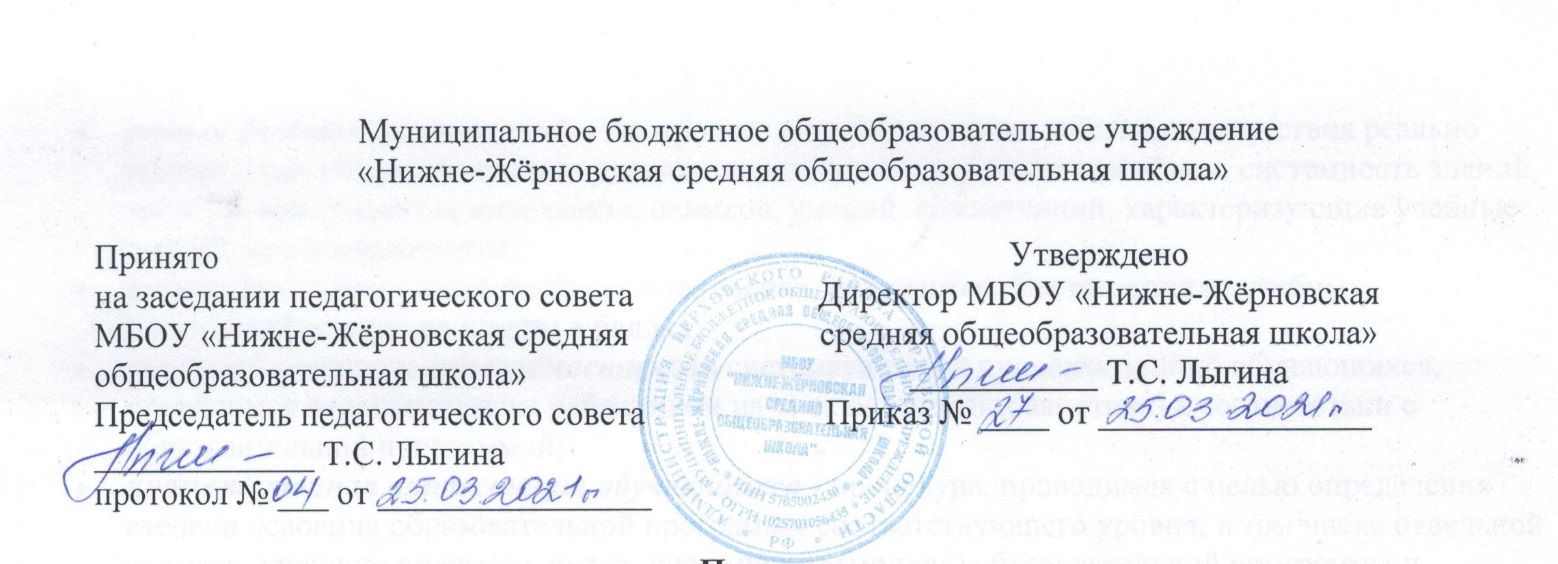                                                     Положение
об элективных курсах предпрофильной подготовки и профильного обучения в МБОУ «Нижне-Жёрновская средняя  общеобразовательная школа»  Верховского района Орловской области1. Общие положения1.1. Настоящее Положение об элективных курсах разработано в соответствии с ч.3 ст.77 Федерального закона от 29 декабря 2012 г. N 273-ФЗ «Об образовании в Российской Федерации» с изменениями от 8 декабря 2020 года, Приказом Министерства образования РФ «Об утверждении федерального базисного учебного плана и примерных учебных планов для образовательных учреждений Российской Федерации, реализующих программы общего образования» от 09.03.2004 (в редакции от 01.02.2012 года), Письмом Минобразования РФ от 13.11.2003 г.№14-51-277/13 «Об элективных курсах в системе профильного обучения на старшей ступени общего образования»; Концепцией профильного обучения на старшей ступени общего образования, утвержденной Приказом Министра образования № 2783 от 18.07.2002 года; Приказом Минобразования РФ № 2783 от 18.07.2002 года «Об утверждении Концепции профильного обучения на старшей ступени общего образования» ,  Уставом МБОУ «Нижне-Жёрновская средняя общеобразовательная школа»  для самоопределения обучающихся 9-ых классов в отношении профилирующего направления собственной деятельности на старшей ступени обучения в МБОУ «Нижне-Жёрновская средняя общеобразовательная школа»  организуются элективные курсы.
1.2. Данное Положение об элективных курсах предпрофильной подготовки и профильного обучения рассматривает условия, задачи, функции и типы элективных курсов, определяет место элективных курсов в учебном плане, порядок организации, выбора и их проведения, а также оценивание достижений обучающихся при проведении элективных курсов и порядок ведения и заполнения журналов.
1.3. Элективные курсы входят в состав базисного учебного плана, обеспечивающие дифференциацию содержания обучения. При этом примерное соотношение объемов базовых общеобразовательных, профильных общеобразовательных предметов и элективных курсов определяется пропорцией 50:30:20. Посещение занятий элективных курсов для обучающихся является обязательным.
1.4. Являются важной содержательной частью профильного обучения на старшей ступени общего образования, формируемой участниками образовательных отношений. Элективные курсы призваны удовлетворять индивидуальные образовательные интересы, потребности и склонности каждого школьника, являясь важным средством построения индивидуальных образовательных программ.
1.5. В образовательных организациях могут вводиться элективные курсы (обязательные учебные курсы по выбору обучающихся), обеспечивающие успешное профильное и профессиональное самоопределение обучающихся, которые направлены на создание условий:самоопределения каждого обучающегося относительно предпрофильной подготовки и профиля обучения;удовлетворения индивидуальных образовательных интересов и потребностей каждого обучающегося;развития содержания одного или нескольких учебных предметов.1.6. Количество элективных курсов, предлагаемых в составе предпрофильной подготовки, должно быть избыточно по сравнению с числом курсов, которые обязан выбрать обучающийся. Элективные курсы планируются в соответствии с запросами обучающихся. Выбор обучающимися элективных курсов осуществляется с помощью анкетирования, по результатам которого формируются группы для изучения элективных курсов. Комплектование групп для изучения элективных курсов осуществляется на добровольной основе, исходя из индивидуальных образовательных интересов и потребностей обучающихся.
1.7. Цель элективных курсов:— удовлетворение индивидуальных образовательных интересов, потребностей и склонностей каждого обучающегося.
1.8. Задачи элективных курсов:создать условия для формирования индивидуальной траектории развития профессиональных интересов обучающихся;выявить готовность и способность обучающегося осваивать выбранный предмет на профильном уровне;создать условия для качественной подготовки к государственной (итоговой) аттестации; формировать у обучающихся умения, навыки и способы деятельности для решения практически важных задач (проектная технология, исследовательская деятельность);поддерживать мотивацию ученика, способствуя внутрипрофильной специализации;подготовка к осознанному и ответственному выбору сферы будущей профессиональной деятельности;содействие развитию у школьников отношения к себе как к субъекту будущего профессионального образования и профессионального труда;выработка у обучающихся умений и способов деятельности, направленных на решение практических задач;создание условий для самообразования, формирования у обучающихся умений и навыков самостоятельной работы и самоконтроля своих достижений;создание условий для подготовки учащихся к экзаменам по выбору по наиболее вероятным предметам будущего профилирования;развитие умения обучающихся работать с различными информационными источниками;мотивация педагогических работников к освоению современных образовательных технологий.1.9. Функции элективных курсов:
1.9.1. Предпрофильного обучения:направление на выбор или уточнение профиля дальнейшего обучения, определение степени готовности и обоснованности к выбору сферы будущей профессиональной деятельности;1.9.2. Профильного обучения:«поддержание» изучения основных профильных предметов на заданном препрофильном стандартном уровне;специализация обучения и построение индивидуальных образовательных траекторий.1.10. По назначению выделены типы элективных курсов:
1.10.1. Предметно-ориентированные:обеспечивают повышенный уровень изучения того или иного предмета,развивают содержание одного из базовых курсов, включая углубление отдельных тем базовых общеобразовательных программ;дают ученику возможность реализации личных познавательных интересов в выбранной им образовательной области;создают условия для качественной подготовки к итоговой аттестации и в том числе к экзаменам по выбору, которые являются наиболее вероятными предметами для профильною обучения в старшей школе.1.10.2. Профильно-ориентированные:ориентированы на получение школьниками образовательных результатов для успешного продвижения на рынке труда, т.е. данные курсы являются дополнением содержания профильного курса;уточняют готовность и способность ученика осваивать выбранный предмет на профильном уровне.1.10.3. Межпредметные:обеспечивают межпредметные связи и дают возможность изучения смежных предметов на профильном уровне;поддерживают мотивацию ученика, способствуя внутрипрофильной специализации.1.10.4. Надпредметные:обеспечивают реализацию познавательных интересов школьников, выходящих за рамки традиционных предметов и распространяющихся на области деятельности человека вне выбранного ими профиля обучения;знакомят школьников с комплексными проблемами и задачами, требующими синтеза знаний по ряду предметов и способами их разработки в различных профессиональных сферах, способствуют профессиональной ориентации.2. Организация и порядок проведения элективных курсов2.1. Элективные курсы реализуются за счёт школьного компонента Учебного плана;
2.2. Элективные курсы реализуют учебную программу, прошедшую экспертизу ШУМО и утверждённую директором школы.
2.3. Руководитель элективного курса определяется приказом директора школы о назначении учебной нагрузки.
2.4. Руководитель элективных курсов составляет рабочую программу элективных курсов в соответствии с учебным планом. Программа согласовывается с ШУМО утверждается директором школы.
2.5. Программы и учебные материалы элективных образовательных программ и учебных материалов для предпрофильной подготовки обучающихся и профильного обучения на старшей ступени общего образования должны быть оформлены в соответствии с требованиями, предъявляемыми к структуре образовательных программ и материалов к ним и должны отражать:новизну и актуальность содержания курса;способы мотивации обучающихся к изучению содержания учебного курса;формы и методы обучения;категории обучаемых;цели и задачи учебного курса;активные и интерактивные способы деятельности обучающихся в процессе изучения содержания курса;способы дифференциации и индивидуализации обучения;обоснованные нормы времени на изучение материалов курса;способы фиксации результатов деятельности обучающихся (портфолио).2.5.1 Структура программы: состоит из пояснительной записки, учебно-тематического плана, содержания, списка литературы для учителя и учащихся, приложения, аннотации (краткой презентации содержания курса) к программе.
2.5.2. В пояснительной записке обосновывается актуальность, важность и значимость данного курса, формулируются цели как предполагаемый конечный результат освоения данного курса и задачи, определяющие пути достижения цели; дается описание структуры программы курса, ее особенностей, методов и форм обучения, формы контроля уровня достижений обучающихся, соотношение часов теоретической и практической части.
2.5.3. Учебно-тематический план может быть составлен по свободной схеме.
2.5.4. В содержании программы дается полная, детальная характеристика содержания каждой темы программы.
2.5.5. В список литературы для учителя и обучающихся (основной и дополнительный) могут входить электронные издания (компакт-диски, компьютерные программы), Интернет-ресурсы.
2.5.6. Программа может быть дополнена приложениями (темами творческих работ, проектами, планами проведения практических работ, лабораторных опытов, экскурсий и др.).
2.5.7. Освоение содержания программы элективного курса предусматривает создание обучающимися совокупности образовательных продуктов, которые могут в дальнейшем служить основой портфолио старшеклассников. Образовательным продуктом могут быть материалы, разработанные обучающимися на занятиях курса в ходе познавательной, исследовательской или иной деятельности: конспект, тезисы, эксперимент, серия опытов, исторический анализ, собственное решение научной проблемы, доказательство теоремы, стихи, сказки, очерки, трактаты, живопись, графика, музыка, песня, танец, вышивка, фотография, композиция, модель, макет, схема, компьютерная программа и др.
2.6. Включаемые в программу элективных курсов знания следует представить в деятельностной форме, перенося акцент в преподавании с вербальных методов на активные.
2.7. Комплектование групп при изучении элективных курсов осуществляется на основании заявлений обучающихся исходя из их индивидуальных образовательных интересов и потребностей.
2.8. Ведение элективных курсов осуществляется в соответствии с расписанием учебных занятий и осуществляется во второй половине дня.
2.9. Ведение элективного курса может осуществляться учителями школы, преподавателями организаций среднего и высшего профессионального образования в рамках сетевого взаимодействия муниципального уровня.
2.10. Допускается временное прикрепление обучающихся из сторонних образовательных организаций для освоения отдельных элективных курсов. В отношении временно прикрепленных обучающихся действие настоящего Положения сохраняется полностью.3. Права и обязанности обучающихся3.1. Обучающийся имеет право самостоятельного выбора элективных курсов в объеме, определенном учебным планом, на изменение выбора элективного курса при изменении профиля обучения.
3.2. Обучающийся обязан выполнить программы выбранных элективных курсов.
3.3. Объём учебной нагрузки обучающегося в неделю не должен превышать максимально допустимый (в соответствии с учебным планом).
3.4. Каждый обучающийся 9-го класса должен изучить в течение года не менее 2 элективных курсов, предусмотренных учебным планом. Каждый обучающийся 10-11 класса должен изучить в течение года не менее 4 элективных курсов, предусмотренных учебным планом.4. Ответственность учителя элективного курса4.1. Учитель несёт ответственность за выполнение программы элективных курсов: реализацию обучающего, развивающего и воспитательного компонентов программы.
4.2. Учитель несёт ответственность за ведение документации, своевременность и правильность отчетов по элективным курсам.
4.3. Учитель отвечает за наполняемость группы, обеспечивает посещение занятий обучающимися, которые выбрали соответствующий курс.5. Оценивание достижений обучающихся при проведении элективных курсов5.1. Для оценивания достижений обучающихся при проведении предметных курсов по выбору в рамках предпрофильной подготовки используется система «зачет-незачет».
5.2.Для оценивания достижений обучающихся при проведении элективных курсов в старшей школе использовать четырехбальную шкалу оценивания, если курсы составляют более 34 часов в течение двух лет.
5.3. Если продолжительность элективного курса составляет менее 34 часов в соответствии с нормативными документами, возможно оценивание только в системе «зачет-незачет».
5.4. Курс может считаться зачтенным (или оценен высоким баллом), если:обучающийся посетил не менее 80% занятий по этому курсу;выполнил какую-либо зачетную работу: тест, контрольную, проектную, исследовательскую работу, подготовил реферат и т.д.5.5. В аттестате отметка об оценке за пройденный элективный курс делается в строке: «кроме того, успешно выполнил программу по элективным курсам». В скобках указывается название курса и оценка деятельности обучающегося по данному курсу. В случае отсутствия зачтенных (оцененных) результатов, запись в аттестате не делается.
5.6. Эффективность преподавания элективного курса может быть подтверждена:результатами участия обучающихся в олимпиадах, конференциях, конкурсах и др.;анализом результативности обучения по предметам, связанным с элективным курсом;количественным и качественным анализом результатов проектной деятельности обучающихся, количеством проведенных ими исследовательских работ;анализом анкетирования обучающихся, педагогов, целью которого является исследование уровня удовлетворенности обучающихся элективными курсами.6. Заполнение журналов при проведении элективных курсов6.1. Для фиксирования проведенных занятий курсов по выбору (элективных курсов), посещаемости и учебных достижений обучающихся использовать журнал для факультативных занятий или электронный журнал.
6.2. Список обучающихся и прохождение программы элективных курсов фиксируется в специальном журнале, который хранится в учебной части.
6.3. В журнале необходимо указать:название элективного курса;количество учебных часов, отведенных на учебный курс;Ф.И.О. педагога, проводящего учебный курс;название темы, возможно, домашнее задание.6.4. Заполнение журналов при проведении элективных курсов по выбору должно отвечать следующим требованиям: в одном журнале могут быть записаны несколько курсов по выбору;в журнале фиксируются сведения о прохождении программы, о посещающих элективные курсы обучающихся, об отсутствующих на занятиях;журнал элективных курсов является финансовым документом, поэтому при его заполнении необходимо соблюдать правила оформления классного журнала;информационный блок предпрофильной подготовки записывается в электронном журнале.6.5. Контроль за состоянием преподавания элективных курсов и посещаемостью обучающихся возлагается на ответственную за  УВР.7. Заключительные положения7.1. Настоящее Положение об элективных курсах предпрофильного и профильного обучения является нормативным локальным актом МБОУ «Нижне-Жёрновская средняя общеобразовательная школа»,  принимается на Педагогическом Совете и утверждаются (вводится в действие) приказом директора.
7.2. Все изменения и дополнения, вносимые в настоящее Положение, оформляются в письменной форме в соответствии действующим законодательством Российской Федерации.
7.3. Положение об элективных курсах предпрофильного и профильного обучения принимается на неопределенный срок. Изменения и дополнения к Положению принимаются в порядке, предусмотренном п.7.1. настоящего Положения.
7.4. После принятия Положения (или изменений и дополнений отдельных пунктов и разделов) в новой редакции предыдущая редакция автоматически утрачивает силу.Настоящее Положение утверждено с учетом мнения Совета обучающихся ( протокол от _______№_____ и Совета родителей( законных представителей) несовершеннолетних обучающихся ( протокол от ________№ ________)